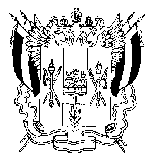  АДМИНИСТРАЦИЯКРАСНООКТЯБРЬСКОГО  СЕЛЬСКОГО ПОСЕЛЕНИЯВЕСЕЛОВСКОГО РАЙОНА РОСТОВСКОЙ ОБЛАСТИПОСТАНОВЛЕНИЕ «16» марта 2020 г.                             №   23                              х.Красный Октябрь В соответствии со статьей 32.1 Федерального закона от 21.12.2002 № 178-ФЗ «О приватизации государственного и муниципального имущества», постановлением правительства Российской Федерации  от 27 августа 2012 г. № 860 «Об организации и проведении продажи государственного или муниципального имущества в электронной форме», решением Собрания депутатов Краснооктябрьского сельского поселения от  29.06.2018 № 60 «Об утверждении Положения о порядке  управления и распоряжения имуществом, находящимся в муниципальной  собственности Краснооктябрьского сельского поселения»,ПОСТАНОВЛЯЮ: Утвердить Положение об организации и проведении продажи муниципального имущества в электронной форме.Опубликовать настоящее постановление на официальном сайте Краснооктябрьского сельского поселения.Настоящее постановление вступает в силу с момента подписания.Глава администрацииКраснооктябрьскогосельского поселения                                                                          О.И. Курица                                                                           Приложение к постановлению Администрации                                                                            Краснооктябрьского сельского                                                                            поселения от 16.03.2020 № 23ПОЛОЖЕНИЕоб организации и проведении продажи муниципального имущества в электронной форме 1. Общие положения1. Настоящее Положение устанавливает порядок организации и проведения продажи муниципального имущества в электронной форме (далее соответственно - имущество, продажа имущества) путем проведения аукциона с открытой формой подачи предложений о цене имущества (далее - аукцион), специализированного аукциона, конкурса, продажи имущества посредством публичного предложения и без объявления цены в соответствии с требованиями, установленными Федеральным законом от 21.12.2002 № 178-ФЗ «О приватизации государственного и муниципального имущества» (далее - Федеральный закон о приватизации) и настоящим Положением. 2. Проведение продажи муниципального имущества осуществляется Администрацией Краснооктябрьского сельского поселения, в лице главы администрации сельского поселения.Органы местного самоуправления самостоятельно осуществляют функции по продаже имущества, а также своими решениями поручают юридическим лицам, указанным в подпункте 8.1 пункта 1 статьи 6 Федерального закона о приватизации, организовывать от имени собственника в установленном порядке продажу приватизируемого имущества, находящегося в собственности муниципальных образований, и (или) осуществлять функции продавца имущества. 3. Проведение продажи муниципального имущества в электронной форме осуществляется на электронной площадке оператором электронной площадки. Администрация  Краснооктябрьского сельского поселения привлекает оператора электронной площадки из числа операторов электронной площадки, перечень которых утвержден Правительством Российской Федерации в соответствии с Федеральным законом от 5 апреля 2013 года № 44-ФЗ «О контрактной системе в сфере закупок товаров, работ, услуг для обеспечения государственных и муниципальных нужд» (далее соответственно - оператор электронной площадки, Федеральный закон о контрактной системе). Оператор электронной площадки, электронная площадка, а также порядок ее функционирования должны соответствовать единым требованиям к операторам электронных площадок, операторам специализированных электронных площадок, электронным площадкам, специализированным электронным площадкам и функционированию электронных площадок, специализированных электронных площадок, утвержденным постановлением Правительства Российской Федерации от 8 июня 2018 г.                 № 656 «О требованиях к операторам электронных площадок, операторам специализированных электронных площадок, электронным площадкам, специализированным электронным площадкам и функционированию электронных площадок, специализированных электронных площадок, подтверждении соответствия таким требованиям, об утрате юридическим лицом статуса оператора электронной площадки, оператора специализированной электронной площадки» (далее - единые требования), и дополнительным требованиям к операторам электронных площадок, перечень которых утвержден Правительством Российской Федерации в соответствии с Федеральным законом о контрактной системе, и функционированию электронных площадок, утвержденным постановлением Правительства Российской Федерации от 15 мая 2019 г. № 603 «Об установлении дополнительных требований к операторам электронных площадок, перечень которых утвержден Правительством Российской Федерации в соответствии с Федеральным законом о контрактной системе, и функционированию электронных площадок и внесении изменений в Положение об организации и проведении продажи государственного или муниципального имущества в электронной форме» (далее - дополнительные требования). В случае если юридическое лицо, действующее по договору с собственником имущества, включено в перечень операторов электронных площадок, утвержденный Правительством Российской Федерации в соответствии с Федеральным законом о контрактной системе, и соответствует дополнительным требованиям, привлечение иного оператора электронной площадки не требуется. 4. Продавец в соответствии с законодательством Российской Федерации при продаже имущества осуществляет следующие функции: а) обеспечивает соблюдение требований Федерального закона о приватизации, а также принятых в соответствии с ним нормативных правовых актов, регулирующих продажу имущества; б) обеспечивает в установленном порядке проведение оценки подлежащего продаже имущества; в) определяет в случаях, установленных Федеральным законом о приватизации, начальную цену продажи имущества, цену первоначального предложения и цену отсечения при проведении продажи имущества посредством публичного предложения, единую цену продажи при проведении специализированного аукциона, а также «шаг аукциона» и «шаг понижения»; г) принимает решение о привлечении оператора электронной площадки, заключает с ним договор; д) утверждает электронную форму заявки на участие в продаже имущества (далее - заявка); е) определяет по согласованию с оператором электронной площадки даты начала и окончания регистрации на электронной площадке заявок, дату и время проведения процедуры продажи имущества; ж) определяет размер, срок и условия внесения физическими и юридическими лицами задатка на участие в продаже имущества на аукционе, конкурсе, продаже имущества посредством публичного предложения (далее соответственно - претенденты, задаток), а также иные условия договора о задатке; з) заключает с претендентами договоры о задатке в случаях, установленных настоящим Положением; и) проверяет правильность оформления представленных претендентами документов и определяет их соответствие требованиям законодательства Российской Федерации и перечню, содержащемуся в информационном сообщении о проведении продажи имущества; к) организует подготовку в порядке, установленном Федеральным законом о приватизации, информационного сообщения о проведении продажи имущества и об итогах продажи имущества, а также размещение информации в сети «Интернет» в соответствии с требованиями, установленными Федеральным законом о приватизации, Федеральным законом «О персональных данных» и настоящим Положением; л) принимает по основаниям, установленным Федеральным законом о приватизации, решение о признании претендентов участниками продажи имущества (далее - участники) либо об отказе в допуске к участию в продаже имущества, оформляемое протоколом; м) определяет победителя продажи имущества (далее - победитель) и подписывает протокол об итогах продажи имущества; н) производит расчеты с претендентами, участниками и победителем; о) заключает с победителем договор купли-продажи в форме электронного документа; п) обеспечивает передачу имущества победителю и совершает необходимые действия, связанные с переходом права собственности на него; р) осуществляет иные функции, предусмотренные Федеральным законом о приватизации и настоящим Положением. 5. Оператор электронной площадки в соответствии со своим внутренним регламентом на основании заключенного с продавцом договора: а) обеспечивает возможность регистрации продавца и претендентов на электронной площадке, ввод ими идентифицирующих данных (имя пользователя и пароль) и возможность изменения пароля, открывает продавцу рабочий раздел на электронной площадке, доступ к которому имеет только продавец (далее – «личный кабинет»), а также раздел, доступ к которому имеют только продавец и участники (далее - закрытая часть электронной площадки); б) размещает электронную форму заявки; в) обеспечивает регистрацию претендентов на электронных площадках в порядке, установленном в информационном сообщении о проведении продажи имущества; г) обеспечивает принятие и регистрацию в электронных журналах заявок и прилагаемых к ним документов (в журнале приема заявок), а также предложений участников о цене имущества; д) обеспечивает подачу претендентами заявок при условии заполнения ими всех полей, а также прекращение подачи заявок по истечении срока их приема, указанного в информационном сообщении о проведении продажи имущества; е) обеспечивает уведомление претендентов о принятом продавцом решении о признании их участниками (победителями) либо об отказе в допуске к участию в продаже имущества, а также иные уведомления, предусмотренные настоящим Положением; ж) обеспечивает равный доступ участников к процедуре продажи имущества, надежность функционирования используемых программно-аппаратных средств электронной площадки, использование электронных документов при проведении продажи имущества; з) обеспечивает размещение на электронной площадке информации о ходе проведения продажи имущества в соответствии с требованиями Федерального закона о приватизации и настоящего Положения; и) обеспечивает конфиденциальность данных о претендентах и участниках, за исключением случая направления электронных документов продавцу; к) выполняет иные функции в соответствии с настоящим Положением. 5.1. Для получения регистрации на электронной площадке претенденты представляют оператору электронной площадки: заявление об их регистрации на электронной площадке по форме, установленной оператором электронной площадки (далее - заявление); адрес электронной почты этого претендента для направления оператором электронной площадки уведомлений и иной информации в соответствии с настоящим Положением. Оператор электронной площадки не должен требовать от претендента документы и информацию, не предусмотренные настоящим пунктом. 5.2. В срок, не превышающий 3 рабочих дней со дня поступления заявления и информации, указанных в пункте 5.1. настоящего Положения, оператор электронной площадки осуществляет регистрацию претендента на электронной площадке или отказывает ему в регистрации с учетом оснований, предусмотренных пунктом 5.3 настоящего Положения, и не позднее 1 рабочего дня, следующего за днем регистрации (отказа в регистрации) претендента, направляет ему уведомление о принятом решении. 5.3. Оператор электронной площадки отказывает претенденту в регистрации в случае непредставления заявления по форме, установленной оператором электронной площадки, или информации, указанных в пункте 5.1. настоящего Положения. 5.4. При принятии оператором электронной площадки решения об отказе в регистрации претендента уведомление, предусмотренное пунктом 5.2. настоящего Положения, должно содержать также основание принятия данного решения. После устранения указанного основания этот претендент вправе вновь представить заявление и информацию, указанные в пункте 5.1. настоящего Положения, для получения регистрации на электронной площадке. Отказ в регистрации претендента на электронной площадке не допускается, за исключением случаев, указанных в пункте 5.3. настоящего Положения. 5.5. Регистрация претендента на электронной площадке осуществляется на срок, который не должен превышать 3 года со дня направления оператором электронной площадки этому претенденту уведомления о принятии решения о его регистрации на электронной площадке. 5.6. Претендент, получивший регистрацию на электронной площадке, вправе участвовать во всех продажах имущества в электронной форме, проводимых на этой электронной площадке. При этом претенденты, прошедшие с 1 января 2019 г. регистрацию в единой информационной системе в сфере закупок, а также аккредитованные ранее на электронной площадке в порядке, установленном Федеральным законом о контрактной системе, вправе участвовать в продаже имущества в электронной форме без регистрации на такой электронной площадке, предусмотренной настоящим Положением. 5.7. Претендент, получивший регистрацию на электронной площадке, не вправе подавать заявку на участие в продаже имущества, если до дня окончания срока действия регистрации осталось менее 3 месяцев. 5.8. Оператор электронной площадки должен направить не позднее 4 месяцев до дня окончания срока регистрации претендента на электронной площадке соответствующее уведомление этому претенденту. В случае если этот претендент ранее получал регистрацию на электронной площадке, он вправе пройти регистрацию на новый срок, не ранее чем за 6 месяцев до дня окончания срока действия ранее полученной регистрации. 6. Оператор электронной площадки ежегодно, до 25 января, представляет в Министерство экономического развития Российской Федерации и Федеральную антимонопольную службу годовой отчет о деятельности соответствующей электронной площадки, включающий информацию о проведенных продажах приватизированного имущества, в том числе федерального имущества, а также имущества, находящегося в государственной собственности субъектов Российской Федерации или в муниципальной собственности, по форме, установленной Министерством экономического развития Российской Федерации. 7. Оператор электронной площадки несет ответственность за: а) обеспечение доступа претендентов и участников на электронную площадку; б) обеспечение конфиденциальности сведений о поступивших заявках и прилагаемых к ним документах, а также сведений о лицах, подавших заявки, за исключением случаев доступа продавца к заявкам и документам, предусмотренных настоящим Положением, до момента размещения на электронной площадке информации об итогах приема заявок (определения участников); в) соответствие оператора электронной площадки единым требованиям и дополнительным требованиям. В случае возникновения несоответствия единым и (или) дополнительным требованиям оператор электронной площадки в течение одного часа с момента, когда ему стало известно об этом несоответствии, должен разместить на электронной площадке, а также направить в Министерство финансов Российской Федерации, Министерство экономического развития Российской Федерации и Федеральную антимонопольную службу информацию о несоответствии, в том числе о дате его возникновения, принимаемых или планируемых мерах по устранению выявленного несоответствия. 8. Ответственность сторон за неисполнение либо ненадлежащее исполнение функций по продаже имущества предусматривается договором, заключаемым продавцом с оператором электронной площадки. 9. Оператор электронной площадки приостанавливает проведение продажи имущества в случае технологического сбоя, зафиксированного программно-аппаратными средствами электронной площадки, но не более чем на одни сутки. Возобновление проведения продажи имущества начинается с того момента, на котором продажа имущества была прервана. В течение одного часа со времени приостановления проведения продажи имущества оператор электронной площадки размещает на электронной площадке информацию о причине приостановления продажи имущества, времени приостановления и возобновления продажи имущества, уведомляет об этом участников, а также направляет указанную информацию продавцу для внесения в протокол об итогах продажи имущества. 10. Документооборот между претендентами, участниками, оператором электронной площадки и продавцом осуществляется через электронную площадку в форме электронных документов либо электронных образов документов (документов на бумажном носителе, преобразованных в электронно-цифровую форму путем сканирования с сохранением их реквизитов), заверенных электронной подписью продавца, претендента или участника либо лица, имеющего право действовать от имени соответственно продавца, претендента или участника. Электронные документы, направляемые оператором электронной площадки либо размещенные им на электронной площадке, должны быть подписаны усиленной квалифицированной электронной подписью лица, имеющего право действовать от имени оператора электронной площадки. Наличие электронной подписи означает, что документы и сведения, поданные в форме электронных документов, направлены от имени соответственно претендента, участника, продавца либо оператора электронной площадки и отправитель несет ответственность за подлинность и достоверность таких документов и сведений. 11. Электронные документы, связанные с организацией и проведением продажи имущества, в том числе полученные от продавца, претендентов и участников, хранятся оператором электронной площадки. 12. Для продажи имущества уведомление о проведении продажи имущества направляется оператору электронной площадки продавцом не позднее 3 календарных дней до дня размещения информационного сообщения о проведении продажи имущества на официальном сайте в сети "Интернет". Время проведения продажи имущества не должно совпадать со временем проведения профилактических работ на электронной площадке. 13. В соответствии с уведомлением, указанным в пункте 12 настоящего Положения, в день размещения информационного сообщения о проведении продажи имущества на официальном сайте в сети «Интернет» на электронной площадке размещаются: а) информационное сообщение о проведении продажи имущества; б) электронная форма заявки; в) проект договора купли-продажи имущества (за исключением продажи имущества на специализированном аукционе); г) иные сведения, предусмотренные Федеральным законом о приватизации и настоящим Положением. 14. Информационное сообщение о проведении аукциона, конкурса, продажи имущества посредством публичного предложения наряду со сведениями, предусмотренными Федеральным законом о приватизации, должно содержать условия о размере задатка, сроке и порядке его внесения, назначении платежа, порядке возвращения задатка, реквизиты счета, а также указание на то, что такие условия являются условиями публичной оферты в соответствии со статьей 437 Гражданского кодекса Российской Федерации. Подача претендентом заявки и перечисление задатка на счет являются акцептом такой оферты, и договор о задатке считается заключенным в установленном порядке. 15. Перечисление задатка претендентами на участие в аукционе, конкурсе или продаже имущества посредством публичного предложения, а также денежных средств в счет обеспечения участия в специализированном аукционе осуществляется в установленном порядке на счета, указанные в информационном сообщении о проведении продажи имущества, в случае продажи приватизируемого муниципального имущества.В случае привлечения юридических лиц, указанных в абзацах втором и третьем пункта 2 настоящего Положения, задаток вносится на один из счетов таких юридических лиц, указанных в информационном сообщении и открытых в 2 и более кредитных организациях, соответствующих требованиям, установленным статьей 2 Федерального закона «Об открытии банковских счетов и аккредитивов, о заключении договоров банковского вклада, договора на ведение реестра владельцев ценных бумаг хозяйственными обществами, имеющими стратегическое значение для оборонно-промышленного комплекса и безопасности Российской Федерации, и внесении изменений в отдельные законодательные акты Российской Федерации». 16. Задаток победителя продажи государственного или муниципального имущества засчитывается в счет оплаты приобретаемого имущества и подлежит перечислению в установленном порядке в бюджет соответствующего уровня бюджетной системы Российской Федерации в течение 5 календарных дней со дня истечения срока, установленного для заключения договора купли-продажи имущества. В случае привлечения юридических лиц, указанных в абзацах втором и третьем пункта 2 настоящего Положения, задаток победителя продажи засчитывается в счет оплаты приобретаемого муниципального имущества и подлежит перечислению указанными юридическими лицами в установленном порядке в бюджет района в течение 5 календарных дней со дня истечения срока, установленного для заключения договора купли-продажи имущества. В случаях нарушения юридическими лицами, указанными в абзацах втором и третьем пункта 2 настоящего Положения, сроков перечисления задатка победителя продажи указанные юридические лица уплачивают пени в бюджет района в размере одной стопятидесятой действующей на дату уплаты пени ключевой ставки, установленной Центральным банком Российской Федерации, от неуплаченной суммы за каждый календарный день просрочки. 17. Лицам, перечислившим задаток для участия в продаже муниципального имущества на аукционе, конкурсе или продаже имущества посредством публичного предложения, денежные средства возвращаются в следующем порядке: а) участникам, за исключением победителя, - в течение 5 календарных дней со дня подведения итогов продажи имущества; б) претендентам, не допущенным к участию в продаже имущества, - в течение 5 календарных дней со дня подписания протокола о признании претендентов участниками; в) в случае привлечения юридических лиц, указанных в абзацах втором и третьем пункта 2 настоящего Положения, при нарушении ими сроков возврата задатка указанные юридические лица уплачивают претенденту(ам) пени в размере одной стопятидесятой действующей на дату уплаты пени ключевой ставки, установленной Центральным банком Российской Федерации, от неуплаченной суммы за каждый календарный день просрочки. 18. Документом, подтверждающим поступление задатка претендента либо денежных средств в счет обеспечения участия в специализированном аукционе, является выписка со счета, указанного в информационном сообщении о проведении продажи имущества. 19. Любое лицо независимо от регистрации на электронной площадке вправе направить на электронный адрес оператора электронной площадки, указанный в информационном сообщении о проведении продажи имущества, запрос о разъяснении размещенной информации. Такой запрос в режиме реального времени направляется в «личный кабинет» продавца для рассмотрения при условии, что запрос поступил продавцу не позднее 5 рабочих дней до окончания подачи заявок. В течение 2 рабочих дней со дня поступления запроса продавец предоставляет оператору электронной площадки для размещения в открытом доступе разъяснение с указанием предмета запроса, но без указания лица, от которого поступил запрос. 20. Прием заявок и прилагаемых к ним документов начинается с даты и времени, указанных в информационном сообщении о проведении продажи имущества, осуществляется в течение не менее 25 календарных дней и заканчивается не позднее чем за 3 рабочих дня до дня определения продавцом участников. В течение этого периода оператор электронной площадки ежедневно направляет продавцу уведомления о поступивших заявках. 22. Заявка подается путем заполнения ее электронной формы, размещенной в открытой для доступа неограниченного круга лиц части электронной площадки (далее - открытая часть электронной площадки), с приложением электронных образов документов, предусмотренных Федеральным законом о приватизации. Одно лицо имеет право подать только одну заявку (за исключением продажи акций акционерных обществ на специализированном аукционе). 23. При приеме заявок от претендентов оператор электронной площадки обеспечивает регистрацию заявок и прилагаемых к ним документов в журнале приема заявок. Каждой заявке присваивается номер с указанием даты и времени приема. В течение одного часа со времени поступления заявки оператор электронной площадки сообщает претенденту о ее поступлении путем направления уведомления с приложением электронных копий зарегистрированной заявки и прилагаемых к ней документов. 24. Заявки с прилагаемыми к ним документами, а также предложения о цене имущества (при проведении продажи имущества на конкурсе и без объявления цены), поданные с нарушением установленного срока, на электронной площадке не регистрируются. 25. Претендент вправе не позднее дня окончания приема заявок отозвать заявку путем направления уведомления об отзыве заявки на электронную площадку, за исключением случая проведения продажи имущества без объявления цены. В случае отзыва претендентом заявки в порядке, установленном настоящим Положением, уведомление об отзыве заявки вместе с заявкой в течение одного часа поступает в «личный кабинет» продавца, о чем претенденту направляется соответствующее уведомление. Поступивший от претендента задаток (денежные средства в счет оплаты акций при проведении специализированного аукциона) подлежит возврату в течение 5 календарных дней со дня поступления уведомления об отзыве заявки. В случае отзыва претендентом заявки позднее дня окончания приема заявок задаток возвращается в порядке, установленном для претендентов, не допущенных к участию в продаже имущества. 26. Время создания, получения и отправки электронных документов на электронной площадке, а также время проведения процедуры продажи имущества соответствует местному времени, в котором функционирует электронная площадка. 27. К участию в процедуре продажи имущества допускаются лица, признанные продавцом в соответствии с Федеральным законом о приватизации участниками. 28. Оплата приобретаемого имущества производится путем перечисления денежных средств на счет, указанный в информационном сообщении о проведении продажи имущества. Денежные средства в счет оплаты государственного или муниципального имущества, за исключением продажи акций на специализированном аукционе, подлежат перечислению победителем в установленном порядке в бюджет района в размере и сроки, которые указаны в договоре купли-продажи имущества, но не позднее 30 рабочих дней со дня заключения такого договора. 29. Результаты процедуры проведения продажи имущества оформляются протоколом об итогах продажи имущества. 2. Проведение продажи имущества на аукционеДля участия в продаже имущества на аукционе претенденты перечисляют задаток в размере 20 процентов начальной цены продажи имущества в счет обеспечения оплаты приобретаемого имущества и заполняют размещенную в открытой части электронной площадки форму заявки с приложением электронных документов в соответствии с перечнем, приведенным в информационном сообщении о проведении аукциона. В день определения участников, указанный в информационном сообщении о проведении аукциона, оператор электронной площадки через «личный кабинет» продавца обеспечивает доступ продавца к поданным претендентами заявкам и документам, а также к журналу приема заявок. Решение продавца о признании претендентов участниками аукциона принимается в течение 5 рабочих дней с даты окончания срока приема заявок. Продавец в день рассмотрения заявок и документов претендентов и установления факта поступления задатка подписывает протокол о признании претендентов участниками, в котором приводится перечень принятых заявок (с указанием имен (наименований) претендентов), перечень отозванных заявок, имена (наименования) претендентов, признанных участниками, а также имена (наименования) претендентов, которым было отказано в допуске к участию в аукционе, с указанием оснований отказа. Не позднее следующего рабочего дня после дня подписания протокола о признании претендентов участниками всем претендентам, подавшим заявки, направляется уведомление о признании их участниками аукциона или об отказе в признании участниками аукциона с указанием оснований отказа. Информация о претендентах, не допущенных к участию в аукционе, размещается в открытой части электронной площадки на официальном сайте в сети «Интернет» для размещения информации о проведении торгов, определенном Правительством Российской Федерации, а также на сайте продавца в сети «Интернет». Проведение процедуры аукциона должно состояться не позднее 3-го рабочего дня со дня определения участников, указанного в информационном сообщении о проведении аукциона. Процедура аукциона проводится в день и время, указанные в информационном сообщении о проведении аукциона, путем последовательного повышения участниками начальной цены продажи на величину, равную либо кратную величине «шага аукциона». «Шаг аукциона» устанавливается продавцом в фиксированной сумме, составляющей не более 5 процентов начальной цены продажи, и не изменяется в течение всего аукциона. Во время проведения процедуры аукциона оператор электронной площадки обеспечивает доступ участников к закрытой части электронной площадки и возможность представления ими предложений о цене имущества. Со времени начала проведения процедуры аукциона оператором электронной площадки размещается: а) в открытой части электронной площадки - информация о начале проведения процедуры аукциона с указанием наименования имущества, начальной цены и текущего «шага аукциона»; б) в закрытой части электронной площадки - помимо информации, указанной в открытой части электронной площадки, также предложения о цене имущества и время их поступления, величина повышения начальной цены («шаг аукциона»), время, оставшееся до окончания приема предложений о цене имущества. 9. В течение одного часа со времени начала проведения процедуры аукциона участникам предлагается заявить о приобретении имущества по начальной цене. В случае если в течение указанного времени: а) поступило предложение о начальной цене имущества, то время для представления следующих предложений об увеличенной на «шаг аукциона» цене имущества продлевается на 10 минут со времени представления каждого следующего предложения. Если в течение 10 минут после представления последнего предложения о цене имущества следующее предложение не поступило, аукцион с помощью программно-аппаратных средств электронной площадки завершается; б) не поступило ни одного предложения о начальной цене имущества, то аукцион с помощью программно-аппаратных средств электронной площадки завершается. В этом случае временем окончания представления предложений о цене имущества является время завершения аукциона.10. При этом программными средствами электронной площадки обеспечивается: а) исключение возможности подачи участником предложения о цене имущества, не соответствующего увеличению текущей цены на величину «шага аукциона»; б) уведомление участника в случае, если предложение этого участника о цене имущества не может быть принято в связи с подачей аналогичного предложения ранее другим участником. 11. Победителем признается участник, предложивший наиболее высокую цену имущества. 12. Ход проведения процедуры аукциона фиксируется оператором электронной площадки в электронном журнале, который направляется продавцу в течение одного часа со времени завершения приема предложений о цене имущества для подведения итогов аукциона путем оформления протокола об итогах аукциона. 13. Протокол об итогах аукциона удостоверяет право победителя на заключение договора купли-продажи имущества, содержит фамилию, имя, отчество или наименование юридического лица - победителя аукциона, цену имущества, предложенную победителем, фамилию, имя, отчество или наименование юридического лица - участника продажи, который сделал предпоследнее предложение о цене такого имущества в ходе продажи, и подписывается продавцом в течение одного часа с момента получения электронного журнала, но не позднее рабочего дня, следующего за днем подведения итогов аукциона. 14. Процедура аукциона считается завершенной со времени подписания продавцом протокола об итогах аукциона. 15. Аукцион признается несостоявшимся в следующих случаях: а) не было подано ни одной заявки на участие либо ни один из претендентов не признан участником; б) принято решение о признании только одного претендента участником; в) ни один из участников не сделал предложение о начальной цене имущества. 16. Решение о признании аукциона несостоявшимся оформляется протоколом. 17. В течение одного часа со времени подписания протокола об итогах аукциона победителю направляется уведомление о признании его победителем с приложением этого протокола, а также размещается в открытой части электронной площадки следующая информация: а) наименование имущества и иные позволяющие его индивидуализировать сведения (спецификация лота); б) цена сделки; в) фамилия, имя, отчество физического лица или наименование юридического лица - победителя. 18. В течение 5 рабочих дней со дня подведения итогов аукциона с победителем заключается договор купли-продажи имущества. 19. При уклонении или отказе победителя от заключения в установленный срок договора купли-продажи имущества результаты аукциона аннулируются продавцом, победитель утрачивает право на заключение указанного договора, задаток ему не возвращается. Ответственность покупателя в случае его отказа или уклонения от оплаты имущества в установленные сроки предусматривается в соответствии с законодательством Российской Федерации в договоре купли-продажи имущества, задаток ему не возвращается. В случае привлечения юридических лиц, указанных в абзацах втором и третьем пункта 2 настоящего Положения, задаток победителя, утратившего право на заключение договора купли-продажи имущества, подлежит перечислению указанными юридическими лицами в установленном порядке в бюджет района в течение 5 календарных дней со дня истечения срока, установленного для заключения договора купли-продажи имущества. 20. Передача имущества и оформление права собственности на него осуществляются в соответствии с законодательством Российской Федерации и договором купли-продажи имущества не позднее чем через 30 календарных дней после дня оплаты имущества. 20.1. Организация продажи на аукционе земельных участков, объектов социально-культурного и коммунально-бытового назначения и передача указанных объектов в собственность покупателям осуществляются с учетом особенностей, установленных законодательством Российской Федерации о приватизации в отношении указанных видов имущества. 3. Проведение продажи имущества посредствомпубличного предложения1. Для участия в продаже имущества посредством публичного предложения претенденты перечисляют задаток в размере 20 процентов начальной цены продажи имущества в счет обеспечения оплаты приобретаемого имущества и заполняют размещенную в открытой части электронной площадки форму заявки с приложением электронных документов в соответствии с перечнем, приведенным в информационном сообщении о продаже имущества посредством публичного предложения. 2. В день определения участников, указанный в информационном сообщении о продаже имущества посредством публичного предложения, оператор электронной площадки через «личный кабинет» продавца обеспечивает доступ продавца к поданным претендентами заявкам и прилагаемым к ним документам, а также к журналу приема заявок. 3. По итогам рассмотрения заявок и прилагаемых к ним документов претендентов и установления факта поступления задатка продавец в тот же день подписывает протокол о признании претендентов участниками, в котором приводится перечень принятых заявок (с указанием имен (наименований) претендентов), перечень отозванных заявок, имена (наименования) претендентов, признанных участниками, а также имена (наименования) претендентов, которым было отказано в допуске к участию в продаже имущества посредством публичного предложения, с указанием оснований отказа. 4. Не позднее следующего рабочего дня после дня подписания протокола о признании претендентов участниками всем претендентам, подавшим заявки, направляются уведомления о признании их участниками или об отказе в таком признании с указанием оснований отказа. Информация о претендентах, не допущенных к участию в продаже имущества посредством публичного предложения, размещается в открытой части электронной площадки, на официальном сайте в сети "Интернет", а также на сайте продавца в сети "Интернет" в случае привлечения юридических лиц, указанных в абзаце втором пункта 2 настоящего Положения. 5. Проведение процедуры продажи имущества посредством публичного предложения осуществляется не позднее 3-го рабочего дня со дня определения участников, указанного в информационном сообщении о продаже имущества посредством публичного предложения. 6. Процедура продажи имущества проводится в день и во время, указанные в информационном сообщении о продаже имущества посредством публичного предложения, путем последовательного понижения цены первоначального предложения (цена имущества, указанная в информационном сообщении) на величину, равную величине «шага понижения», но не ниже цены отсечения. «Шаг понижения» устанавливается продавцом в фиксированной сумме, составляющей не более 10 процентов цены первоначального предложения, и не изменяется в течение всей процедуры продажи имущества посредством публичного предложения. 7. Время приема предложений участников о цене первоначального предложения составляет один час от времени начала проведения процедуры продажи имущества посредством публичного предложения и 10 минут на представление предложений о цене имущества на каждом «шаге понижения». 8. Победителем признается участник, который подтвердил цену первоначального предложения или цену предложения, сложившуюся на соответствующем «шаге понижения», при отсутствии предложений других участников. 9. В случае если любой из участников подтверждает цену первоначального предложения или цену предложения, сложившуюся на одном из «шагов понижения», со всеми участниками проводится аукцион в порядке, установленном разделом 2 настоящего Положения. Начальной ценой имущества на аукционе является соответственно цена первоначального предложения или цена предложения, сложившаяся на данном «шаге понижения». Время приема предложений участников о цене имущества составляет 10 минут. «Шаг аукциона» устанавливается продавцом в фиксированной сумме, составляющей не более 50 процентов "шага понижения", и не изменяется в течение всей процедуры продажи имущества посредством публичного предложения. В случае если участники не заявляют предложения о цене, превышающей начальную цену имущества, победителем признается участник, который первым подтвердил начальную цену имущества. 10. Со времени начала проведения процедуры продажи имущества посредством публичного предложения оператором электронной площадки размещается: а) в открытой части электронной площадки - информация о начале проведения процедуры продажи имущества с указанием наименования имущества, цены первоначального предложения, минимальной цены предложения, предлагаемой цены продажи имущества в режиме реального времени, подтверждения (неподтверждения) участниками предложения о цене имущества; б) в закрытой части электронной площадки - помимо информации, размещаемой в открытой части электронной площадки, также предложения о цене имущества и время их поступления, текущий «шаг понижения» и «шаг аукциона», время, оставшееся до окончания приема предложений о цене первоначального предложения либо на «шаге понижения». 11. Во время проведения процедуры продажи имущества посредством публичного предложения оператор электронной площадки при помощи программно-технических средств электронной площадки обеспечивает доступ участников к закрытой части электронной площадки, возможность представления ими предложений о цене имущества. 12. Ход проведения процедуры продажи имущества посредством публичного предложения фиксируется оператором электронной площадки в электронном журнале, который направляется продавцу в течение одного часа со времени завершения приема предложений о цене имущества для подведения итогов продажи имущества посредством публичного предложения путем оформления протокола об итогах такой продажи. 13. Протокол об итогах продажи имущества посредством публичного предложения, содержащий цену имущества, предложенную победителем, и удостоверяющий право победителя на заключение договора купли-продажи имущества, подписывается продавцом в течение одного часа со времени получения от оператора электронной площадки электронного журнала. 14. Процедура продажи имущества посредством публичного предложения считается завершенной со времени подписания продавцом протокола об итогах такой продажи. 15. В течение одного часа со времени подписания протокола об итогах продажи имущества посредством публичного предложения победителю направляется уведомление о признании его победителем с приложением этого протокола, а также в открытой части электронной площадки размещается следующая информация: а) наименование имущества и иные позволяющие его индивидуализировать сведения (спецификация лота); б) цена сделки; в) фамилия, имя, отчество физического лица или наименование юридического лица - победителя. 16. Продажа имущества посредством публичного предложения признается несостоявшейся в следующих случаях: а) не было подано ни одной заявки на участие в продаже имущества посредством публичного предложения либо ни один из претендентов не признан участником такой продажи; б) принято решение о признании только одного претендента участником; в) ни один из участников не сделал предложение о цене имущества при достижении минимальной цены продажи (цены отсечения) имущества. 17. Решение о признании продажи имущества посредством публичного предложения несостоявшейся оформляется протоколом об итогах продажи имущества посредством публичного предложения. 18. Не позднее чем через 5 рабочих дней с даты проведения продажи с победителем заключается договор купли-продажи имущества. 19. При уклонении или отказе победителя от заключения в установленный срок договора купли-продажи имущества результаты продажи имущества посредством публичного предложения аннулируются продавцом, победитель утрачивает право на заключение указанного договора, задаток ему не возвращается. В случае привлечения юридических лиц, указанных в абзацах втором и третьем пункта 2 раздела 1 настоящего Положения Положения, задаток победителя, утратившего право на заключение договора купли-продажи имущества, подлежит перечислению указанными юридическими лицами в установленном порядке в бюджет соответствующего уровня бюджетной системы Российской Федерации в течение 5 календарных дней со дня истечения срока, установленного для заключения договора купли-продажи имущества. 20. Ответственность покупателя в случае его отказа или уклонения от оплаты имущества в установленные сроки предусматривается в соответствии с законодательством Российской Федерации в договоре купли-продажи имущества, задаток ему не возвращается. 21. Передача имущества и оформление права собственности на него осуществляются в соответствии с законодательством Российской Федерации и договором купли-продажи имущества не позднее чем через 30 календарных дней после дня полной оплаты имущества. 22. Организация продажи посредством публичного предложения земельных участков, объектов культурного наследия, объектов социально-культурного и коммунально-бытового назначения и передачи указанных объектов в собственность покупателям осуществляется с учетом особенностей, установленных законодательством Российской Федерации о приватизации в отношении указанных видов имущества. 4. Проведение продажи имущества без объявления цены1. Для участия в продаже имущества без объявления цены претенденты заполняют размещенную в открытой части электронной площадки форму заявки с приложением электронных документов в соответствии с перечнем, приведенным в информационном сообщении о проведении продажи имущества без объявления цены, а также направляют свои предложения о цене имущества. Предложение о цене имущества подается в форме отдельного электронного документа, которому оператор электронной площадки обеспечивает дополнительную степень защиты от несанкционированного просмотра. 2. Указанные в пункте 1 раздела 6 настоящего Положения документы регистрируются оператором электронной площадки в журнале приема заявок с указанием даты и времени поступления на электронную площадку. 3. Зарегистрированная заявка является поступившим продавцу предложением (офертой) претендента, выражающим его намерение считать себя лицом, заключившим с продавцом договор купли-продажи имущества по предлагаемой претендентом цене имущества. 4. Претендент не вправе отозвать зарегистрированную заявку. Претендент вправе подать только одно предложение по цене имущества, которое не может быть изменено. 5. Продавец отказывает претенденту в приеме заявки в следующих случаях: а) заявка представлена лицом, не уполномоченным претендентом на осуществление таких действий; б) представлены не все документы, предусмотренные перечнем, указанным в информационном сообщении о продаже имущества без объявления цены; в) представленные документы не подтверждают право претендента быть покупателем имущества в соответствии с законодательством Российской Федерации. 6. Подведение итогов продажи имущества без объявления цены должно состояться не позднее 3-го рабочего дня со дня окончания приема заявок и предложений о цене имущества. 7. В день подведения итогов продажи имущества без объявления цены оператор электронной площадки через «личный кабинет» продавца обеспечивает доступ продавца к поданным претендентами документам, указанным в пункте 1 раздела 6  настоящего Положения, а также к журналу приема заявок. В закрытой части электронной площадки размещаются имена (наименования) участников и поданные ими предложения о цене имущества. 8. По результатам рассмотрения заявок и прилагаемых к ним документов продавец принимает по каждой зарегистрированной заявке отдельное решение о рассмотрении предложения о цене имущества. Указанное решение оформляется протоколом об итогах продажи без объявления цены в порядке, установленном настоящим Положением. 9. Покупателем имущества признается: а) в случае регистрации одной заявки и предложения о цене имущества - участник, представивший это предложение; б) в случае регистрации нескольких заявок и предложений о цене имущества - участник, предложивший наибольшую цену за продаваемое имущество; в) в случае если несколько участников предложили одинаковую наибольшую цену за продаваемое имущество - участник, заявка которого была подана на электронную площадку ранее других. 9. Протокол об итогах продажи имущества без объявления цены подписывается продавцом в день подведения итогов продажи имущества без объявления цены и должен содержать: а) сведения об имуществе; б) количество поступивших и зарегистрированных заявок; в) сведения об отказе в принятии заявок с указанием причин отказа; г) сведения о рассмотренных предложениях о цене имущества с указанием подавших их претендентов; д) сведения о покупателе имущества; е) сведения о цене приобретения имущества, предложенной покупателем; ж) иные необходимые сведения. 10. Если в срок для приема заявок, указанный в информационном сообщении о продаже имущества без объявления цены, ни одна заявка не была зарегистрирована либо по результатам рассмотрения зарегистрированных заявок ни одно предложение о цене имущества не было принято к рассмотрению, продажа имущества без объявления цены признается несостоявшейся. Такое решение оформляется протоколом об итогах продажи имущества без объявления цены. 11. Процедура продажи имущества без объявления цены считается завершенной со времени подписания продавцом протокола об итогах продажи имущества без объявления цены. 12. В течение одного часа со времени подписания протокола об итогах продажи имущества без объявления цены победителю направляется уведомление о признании его победителем с приложением этого протокола, а также в открытой части электронной площадки размещается следующая информация: а) наименование имущества и иные позволяющие его индивидуализировать сведения (спецификация лота); б) цена сделки; в) фамилия, имя, отчество физического лица или наименование юридического лица - победителя. 13. Договор купли-продажи имущества заключается в течение 5 рабочих дней со дня подведения итогов продажи имущества без объявления цены. В случае предоставления рассрочки оплата имущества осуществляется в соответствии с решением о предоставлении рассрочки. В договоре купли-продажи имущества предусматривается оплата покупателем неустойки в случае его уклонения или отказа от оплаты имущества. 14. При уклонении покупателя от заключения договора купли-продажи имущества в установленный срок покупатель утрачивает право на заключение такого договора. В этом случае продажа имущества без объявления цены признается несостоявшейся. 15. Продавец обеспечивает получение покупателем документации, необходимой для государственной регистрации сделки купли-продажи имущества и государственной регистрации перехода права собственности, вытекающего из такой сделки. 16. Организация продажи имущества без объявления цены в отношении имущественных комплексов унитарных предприятий, земельных участков, объектов культурного наследия, объектов социально-культурного и коммунально-бытового назначения и передачи таких объектов в собственность покупателям осуществляется с учетом особенностей, установленных законодательством Российской Федерации о приватизации для указанных видов имущества.Об организации и проведении продажи муниципального имущества в электронной форме